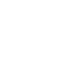 НОВООДЕСЬКА МІСЬКА РАДАМИКОЛАЇВСЬКОЇ ОБЛАСТІР І Ш Е Н Н ЯВідповідно до пункту 34 частини 1 статті 26 Закону України «Про місцеве самоврядування в Україні», статей 12, 93, 122-124, 134, 186-1 Земельного кодексу України, статей 4, 5 Закону України «Про оренду землі», частини 3 статті 24 Закону України «Про регулювання містобудівної діяльності», статей 25, 50 Закону України «Про землеустрій», розглянувши клопотання громадян Журавель В.Г., Мороз І.С., Халай О.О. про надання дозволу на розробку проекту землеустрою щодо відведення земельної ділянки в оренду орієнтовною площею 0,05 га для обслуговування будівель торгівлі по вул. Центральній, 60А, м. Нова Одеса із земель запасу комунальної власності та додані документи (Витяги з Державного реєстру речових прав на нерухоме майно про реєстрацію права власності від 30.09.2022 року № 311250818,         № 311250896, № 311250853), з метою забезпечення раціонального землекористування, збільшення надходжень до міського бюджету та  враховуючи рекомендації постійних комісій,  міська рада В И Р І Ш И Л А : 1. Дати дозвіл громадянам  Журавель В.Г., Мороз І.С., Халай О.О. на розробку проекту  землеустрою щодо відведення земельної ділянки в оренду, орієнтовною площею 0,05 га для обслуговування будівель торгівлі по вул. Центральній, 60А, м Нова Одеса із земель запасу комунальної власності.  2. Громадянам  Журавель В.Г., Мороз І.С., Халай О.О. замовити проект землеустрою щодо відведення земельної ділянки в оренду. 3. Громадянам  Журавель В.Г., Мороз І.С., Халай О.О. замовити технічну документацію з нормативної грошової оцінки на дану земельну ділянку.4. Розроблену та погоджену у встановленому законодавством порядку землевпорядну документацію подати на затвердження до Новоодеської міської ради.5. Контроль за виконання цього рішення покласти на постійну комісію з питань аграрно-промислового розвитку та екології.Міський голова				Олександр ПОЛЯКОВВід 09.12.2022 р. № 20м. Нова Одеса         XХІІ (позачергова) сесія восьмого скликанняПро надання дозволу на розробку проекту із землеустрою щодо відведення земельної ділянки громадянам в оренду для обслуговування будівель торгівлі по вул. Центральній, 60А, м Нова Одеса